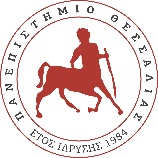 ΠANEΠIΣTHMIO ΘEΣΣAΛIAΣΣΧΟΛΗ  ΤΕΧΝΟΛΟΓΙΑΣΤΜΗΜΑ ΠΕΡΙΒΑΛΛΟΝΤΟΣΓΑΙΟΠΟΛΙΣ  (Π.Ο. Λάρισας -Τρικάλων), 41500 ΛάρισαΤηλ. 2410684473,Fax2410684306,e-mail:g-env@uth.grΠληροφορίες: Αλεξία Τσιτσιβά				Λάρισα ……………………….ΑΙΤΗΣΗ ΕΚΠΟΝΗΣΗΣ ΔΙΔΑΚΤΟΡΙΚΗΣ ΔΙΑΤΡΙΒΗΣΤου/της  …………………………………………..………………………………………………….……………………………......Προτεινόμενος Τίτλος στην Ελληνική: …………………………………………..………………………………………………….……………………………....................…………………………………………..………………………………………………….……………………………....................Προτεινόμενος Τίτλος στην Αγγλική: …………………………………………..………………………………………………….……………………………....................…………………………………………..………………………………………………….……………………………....................Προτεινόμενη γλώσσα εκπόνησης (Υπογραμμίστε μία): 	Ελληνική  󠄀- Αγγλική  Προτεινόμενος/η Επιβλέπων: …………………………………………..…………………………………………………….Ονοματεπώνυμο, τίτλος, διεύθυνση, τηλέφωνοσυντακτών συστατικών επιστολών (συμπληρώστε επιπλέον αρίθμηση και σειρές αν περισσότερες των δυο):………………………………………….……………….………………………….....................................................………………………………………….……………….………………………….....................................................ΥπογραφήΕλέγξτε τα συνημμένα όπως περιγράφονται στην επόμενη σελίδα:ΣΥΝΗΜΜΕΝΑ:Α/αΔικαιολογητικάΗλεκτρονικά αρχεία1Έντυπη αίτηση 1.ΑΙΤΗΣΗ.PDF2Σύντομο βιογραφικό σημείωμα2.BIO.PDF3Φωτοτυπία αστυνομικής ταυτότητας ή διαβατηρίου3.TAYTOTHTA.PDF4Αντίγραφα πτυχίων4a.ΠΤΥΧΙΟ.PDF
4b.MSC.PDF
…5Πιστοποιητικό αναλυτικής βαθμολογίας5.ΑΝΑΛΥΤΙΚΗ.PDF6Αποδεικτικά στοιχεία (διπλώματα, αντίγραφα αποτελεσμάτων εξετάσεων)6a.ENGLISH-C2.PDF
6b.GERMAN-C1.PDF
…7Περίληψη διπλωματικής εργασίας7.THESIS_SUMMARY.PDF8Αντίγραφα επιστημονικών δημοσιεύσεων8.PAPERS.PDF
Όλες οι δημοσιεύσεις να οργανωθούν σε ενιαίο αρχείο PDF. Διαφορετικά να χρησιμοποιηθεί το εξής format
8a.PAPER1.PDF
8b.PAPER2.PDF
…9Πιστοποιητικά συμμετοχής σε ερευνητικά προγράμματα, σχετικής εμπειρίας κλπ9a.ΠΙΣΤΟΠΟΙΗΤΙΚΟ1.PDF
9b.ΠΙΣΤΟΠΟΙΗΤΙΚΟ2.PDF
…10Περιγραφή έρευνας/κινήτρων10.ΠΡΟΤΑΣΗ.PDF